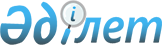 О создании рабочей группы по вопросам предоставленных земель вокруг города Астаны и городов областного значенияРаспоряжение Премьер-Министра Республики Казахстан от 15 февраля 2008 года N 37-р



      В целях реализации 
 Послания 
 Главы государства народу Казахстана от 6 февраля 2008 года "Повышение благосостояния граждан Казахстана - главная цель государственной политики" по вопросам предоставленных земель вокруг города Астаны и городов областного значения:




      1. Создать рабочую группу в следующем составе:

Шукеев                    - Заместитель Премьер-Министра



Умирзак Естаевич            Республики Казахстан, руководитель

Дауылбаев                 - Заместитель Генерального прокурора



Асхат Кайзуллаевич          Республики Казахстан (по согласованию),



                            заместитель руководителя

Узбеков Умирзак           - Председатель Агентства Республики



                            Казахстан по управлению земельными



                            ресурсами, заместитель руководителя

Нурпеисов                 - советник Заместителя Премьер-Министра



Жаркын Бегешович            Республики Казахстан, секретарь

Искаков                   - Министр охраны окружающей среды



Нурлан Абдильдаевич         Республики Казахстан

Оразбаков                 - Министр индустрии и торговли



Галым Избасарович           Республики Казахстан

Бекетаев                  - вице-министр юстиции



Марат Бахытжанович          Республики Казахстан

Куришбаев                 - вице-министр сельского хозяйства



Ахылбек Кажигулович         Республики Казахстан

Кожамжаров                - Заместитель Председатель Агентства



Кайрат Пернешович           Республики Казахстан по борьбе с



                            экономической и коррупционной



                            преступностью (финансовая полиция)



                            (по согласованию)

Омаров                    - председатель Комитета по делам



Кайсар Оспанович            строительства и жилищно-коммунального



                            хозяйства Министерства индустрии и



                            торговли Республики Казахстан

Раимбеков                 - Заведующий Отделом организационно-



Сайлаухан Газизович         инспекторской работы и территориального



                            развития Канцелярии Премьер-Министра



                            Республики Казахстан

Уранхаев                  - заместитель Заведующего Отделом



Нурлан Тельманович          индустриально-инновационного развития



                            Канцелярии Премьер-Министра



                            Республики Казахстан




      2. Рабочим органом группы определить Агентство Республики Казахстан по управлению земельными ресурсами.




      3. Рабочей группе в срок до 1 июня 2008 года рассмотреть поставленные вопросы и внести в Правительство Республики Казахстан конкретные предложения по их решению.




      4. Контроль за исполнением настоящего распоряжения оставляю за собой.


      Премьер-Министр                            К. Масимов


					© 2012. РГП на ПХВ «Институт законодательства и правовой информации Республики Казахстан» Министерства юстиции Республики Казахстан
				